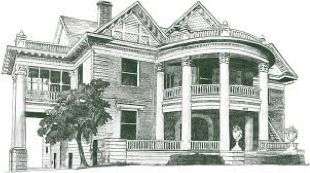 Thank you for expressing an interest in The Woman’s Club of San Antonio.  We look forward to meeting you and considering you for membership.  Our general membership meetings are held once a month on the first Wednesday of the month from October through June at the Woodward House.  At these meetings, we discuss upcoming events and take care of club business.  The meetings include a program and are followed by an enjoyable lunch.  Summer luncheons and programs are held on the third Wednesday in June, July, and August.  Our fall social seasons begins with a luncheon, special program, boutique, and silent auction on the third Wednesday of September.  The club also offers smaller groups called “Round Tables” that gather each month at the Woodward House and other locations.  These groups focus on a variety of interests and offer a great opportunity to make new friends in a more intimate setting.  Following the Fall Luncheon, club members begin preparation for our Christmas Faire in the Mansion.  We bake and prepare gingerbread houses to be sold, and the Woodward House is beautifully decorated for Christmas.  The Faire is open to the public and its success is possible through the efforts of all the member volunteers.  This four-day event also features two luncheons a day, a boutique, a bake shop, and more than twenty-five vendors in the ballroom.  This is a festive affair that puts everyone in the Christmas spirit and provides a wonderful opportunity to shop for unique and beautiful gifts as well as to support the several charities of The Woman’s Club of San Antonio.The citywide Fiesta celebration finds our club involved in many activities.  As charter members of the Fiesta Commission, we sponsor and present one of seven official Fiesta Queens, our Fiesta Teenage Queen.  An elegant coronation celebrates the beginning of her reign, and she is crowned by King Antonio and her court is presented.  This is a free event and is open to the public.  The Woman’s Club of San Antonio hosts the official Fiesta Flower Show which had its start in 1913.  The show is held in the Woodward House and is free and open to the public.  We also host the official Fiesta Hat Contest and Luncheon.  The contest is a popular one with our San Antonio community, bringing competitors in for one of several hat categories, and the designs are as varied as the people who wear them.  Additional Fiesta activities include the Pilgrimage to the Alamo, the Texas Cavaliers’ River Parade, the Battle of Flowers Parade, and the Fiesta Flambeau Parade.  Each of these special events offer fun opportunities to volunteer and to get to know other members of The Woman’s Club.Our Bylaws require that membership applicants must attend a meeting and luncheon prior to filling out an application.  This gives you an opportunity to examine our organization more closely and gives our members a chance to meet you as well.  We do not keep track of volunteer hours or require a certain amount of participation.  Most find that member activities and volunteer opportunities are enjoyable, and their membership is more meaningful when they are active in the club.Annual dues are $150.00 with a $100.00 initiation fee.  Dues may be paid semi-annually in July and February.  October through June luncheons are $20.00 per person.  Round tables have their own dues, and other events vary in cost.  Again, thank you for your interest.  We hope that you will join us and become a part of this historic club.  We look forward to meeting you and getting to know you.Iris Francis, Membership Chairman210-846-8003irisann200@yahoo.comwomansclubofsa@aol.comMEMBERSHIP APPLICATION
THE WOMAN'S CLUB OF SAN ANTONIO
1717 San Pedro Avenue
San Antonio, Texas 78282
210-732-4811Date of application________________________________Last Name __________________________________ First Name: ______________________________ MI____Husband's Name _____________________________________________________________________________Address _______________________________________City ____________________ State____ Zip_________Home Telephone ____________________ Email Address ____________________________________________Cell Phone______________________ Work Phone ____________________ Emergency____________________Birthday ______________________ Birthplace ____________________________________________________Occupation__________________________________________________________________________________Special Interests and special skills:________________________________________________________________________________________________________________________________________________________________________________________________________________________________________________________Membership in Other Organizations: _________________________________________________________________________________________________________________________________________________________________________________________________________________________________________________________Children ______________________________________________________________________________________Grandchildren __________________________________________________________________________________I am sponsored by these bona fide members of The Woman’s Club of San Antonio**____________________________________________________________________________________________________________________________________**Attach a letter of recommendation from one of the Sponsors to this application.Name to be used on Membership Badge ____________________________________________________This application to be accompanied by an initiation fee of $100 and the membership dues of $150.  (Dues may be paid at $75 semi-annually) Total Received: ____________________________ Return this Application to Membership Chairman, Iris Francis  (210-846-8003). irisann200@yahoo.com